Contact for enquiries 	The contact for enquiries is:Built Environment Technology and Systems Team, Department for Business, Energy and Industrial Strategy (BEIS)Email: builtenvironmentinnovation@beis.gov.uk Possible disclosure of information provided in response to this CompetitionThe Freedom of Information Act 2000 (“FOIA”) and the Environmental Information Regulations 2004 (“EIR”) apply to the Department.  You should be aware of the Department’s obligations and responsibilities under FOIA or EIR to disclose, on written request, recorded information held by the Department.  Information provided in connection with this procurement exercise, or with any contract that may be awarded as a result of this exercise, may therefore have to be disclosed by the Department in response to such a request, unless the Department decides that one of the statutory exemptions under the FOIA or the exceptions in the EIR applies.  If you wish to designate information supplied as part of this response as confidential, of if you believe that its disclosure would be prejudicial to any person’s commercial interests, you must provide clear and specific detail as to the precise information involved and explain (in broad terms) what harm may result from disclosure if a request is received, and the time period applicable to that sensitivity.  Such designation alone may not prevent disclosure if in the Department’s reasonable opinion publication is required by applicable legislation or Government policy or where disclosure is required by the Information Commissioner or the First-tier Tribunal (Information Rights).Additionally, the Government’s transparency agenda requires that tender documents (including ITTs such as this) are published on a designated, publicly searchable web site.  The same applies to other tender documents issued by the Department (including the original advertisement and the pre-qualification questionnaire (if used)), and any contract entered into by the Department with its preferred supplier once the procurement is complete.  By submitting a tender you agree that your participation in this procurement may be made public.  The answers you give in this response will not be published on the transparency web site (but may fall to be disclosed under FOIA or EIR (see above)).  Where tender documents issued by the Department or contracts with its suppliers fall to be disclosed the Department will redact them as it thinks necessary, having regard (inter alia) to the exemptions/exceptions in the FOIA or EIR.BEIS is also subject to the Data Protection Act 1998. Personal data held and processed by BEIS will be managed in accordance with this Act. BEIS is also subject to the General Data Protection Regulation (GDPR)(Regulation (EU) 2016/679).ApplicationApplicants are urged to read the Application Guidance Notes carefully before completing this form and are asked to ensure that they provide sufficient information to demonstrate compliance with the Eligibility Criteria and the Evaluation Criteria.Contractors are invited to submit full applications of no more than 10 pages, excluding declarations and CVs. Attached CVs must be no longer than 2 pages. Applicants may annex additional material if it is relevant to the evaluation criteria and materially strengthens the application. Applicants are requested to maintain the structure of the application form. Page count will begin from the page below. This application has the following sections:Summary Information Proposal details  DeclarationsSummary InformationProposal DetailsSMETER Readiness SMETER Accuracy  SMETER Installation and OperationValue for Money Project Delivery Scoring Method Each question will be scored from 1 to 5.  The following illustrates the meaning of each score: DeclarationsContentsDeclaration 1: Statement of non-collusion	14Declaration 2: Form of Tender	15Declaration 3: Conflict of Interest	16Declaration 4: Questions for tenderers	18Declaration 5: The General Data Protection Regulation Assurance Questionnaire for Contractors	38Declaration 1: Statement of non-collusionTo: The Department for Business Energy and Industrial Strategy1.  We recognise that the essence of competitive tendering is that the Department will receive a bona fide competitive tender from all persons tendering.  We therefore certify that this is a bona fide tender and that we have not fixed or adjusted our offer by or in accordance with any agreement or arrangement with any other person.2. We also certify that we have not done and undertake not to do at any time before the hour and date specified for the return of this tender any of the following acts:communicate to any person other than the Department any amount or approximate amount offered in our proposed tender, except where the disclosure, in confidence, of the approximate amount is necessary to obtain any insurance premium quotation required for the preparation of the tender;enter into any agreement or arrangement with any other person that he shall refrain for submitting a tender or as to the amount included in the tender;offer or pay or give or agree to pay or give any sum of money, inducement or valuable consideration directly or indirectly to any person doing or having done or causing or having caused to be done, in relation to any other actual or proposed tender for the contract any act, omission or thing of the kind described above.3. In this certificate, the word “person” shall include any person, body or association, corporate or unincorporated; and “any agreement or arrangement” includes any such information, formal or informal, whether legally binding or not.……………………………………………………………………………….….Signature (duly authorised on behalf of the tenderer)……….………………………………………………………………………….Print name…………………………………………………………….…………………….On behalf of (organisation name)…………………………………………………………………….…………….DateDeclaration 2: Form of TenderTo: The Department for Business, Energy & Industrial Strategy 1. Having considered the invitation to tender and all accompanying documents (including without limitation, the terms and conditions of contract and the Specification) we confirm that we are fully satisfied as to our experience and ability to deliver the goods/services in all respects in accordance with the requirements of this invitation to tender.2. We hereby tender and undertake to provide and complete all the services required to be performed in accordance with the terms and conditions of contract. 3. We agree that any insertion by us of any conditions qualifying this tender or any unauthorised alteration to any of the terms and conditions of contract made by us may result in the rejection of this tender.4. We understand that if we are a subsidiary (within the meaning of section 1159 of (and schedule 6 to) the Companies Act 2006) if requested by the Department we may be required to secure a Deed of Guarantee in favour of the Department from our holding company or ultimate holding company, as determined by the Department in their discretion.5. We understand that the Department is not bound to accept the lowest or any tender it may receive.6. We certify that this is a bona fide tender.…………………………………………………………………………........Signature (duly authorised on behalf of the tenderer)…………………………………………………………………………………Print name………………………………………………………………………….On behalf of (organisation name)………………………………………………………………………….DateDeclaration 3: Conflict of InterestI have nothing to declare with respect to any current or potential interest or conflict in relation to this research (or any potential providers who may be subcontracted to deliver this work, their advisers or other related parties). By conflict of interest, I mean, anything which could be reasonably perceived to affect the impartiality of this research, or to indicate a professional or personal interest in the outcomes from this research.Signed      …………………………………….Name	…………………………………….Position     …………………………………….ORI wish to declare the following with respect to personal or professional interests related to relevant organisations*;XXWhere a potential conflict of interest has been declared for an individual or organisation within a consortia, please clearly outline the role which this individual or organisation will play in the proposed project and how any conflict of interest has or will be mitigated.XXSigned      …………………………………….Name	…………………………………….Position     …………………………………….Please complete this form and return this with your application documentation - Nil returns are required.* These may include (but are not restricted to);A professional or personal interest in the outcome of this research For evaluation projects, a close working, governance, or commercial involvement in the project under evaluationCurrent or past employment with relevant organisationsPayment (cash or other) received or likely to be received from relevant organisations for goods or services provided (Including consulting or advisory fees)Gifts or entertainment received from relevant organisationsShareholdings (excluding those within unit trusts, pension funds etc) in relevant organisationsClose personal relationship or friendships with individuals employed by or otherwise closely associated with relevant organisations All of the above apply both to the individual signing this form and their close family / friends / partners etc.If your situation changes during the project in terms of interests or conflicts, you must notify the Department straight away.A DECLARATION OF INTEREST WILL NOT NECESSARILY MEAN THE INDIVIDUAL OR ORGANISATION CANNOT WORK ON THE PROJECT; BUT IT IS VITAL THAT ANY INTEREST OR CONFLICT IS DECLARED SO IT CAN BE CONSIDERED OPENLY.Declaration 4: Questions for tenderersPart 1: Potential supplier InformationPlease answer the following questions in full. Note that every organisation that is being relied on to meet the selection must complete and submit the Part 1 and Part 2 self-declaration. Please note: A criminal record check for relevant convictions may be undertaken for the preferred suppliers and the persons of significant in control of them.Please provide the following information about your approach to this procurement:Contact details and declarationI declare that to the best of my knowledge the answers submitted and information contained in this document are correct and accurate. I declare that, upon request and without delay I will provide the certificates or documentary evidence referred to in this document. I understand that the information will be used in the selection process to assess my organisation’s suitability to be invited to participate further in this procurement. I understand that the authority may reject this submission in its entirety if there is a failure to answer all the relevant questions fully, or if false/misleading information or content is provided in any section.I am aware of the consequences of serious misrepresentation.Part 2: Exclusion Grounds Please answer the following questions in full. Note that every organisation that is being relied on to meet the selection must complete and submit the Part 1 and Part 2 self-declaration.Please Note: The authority reserves the right to use its discretion to exclude a potential supplier where it can demonstrate by any appropriate means that the potential supplier is in breach of its obligations relating to the non-payment of taxes or social security contributions.Part 3: Selection Questions 8. Additional Questions Suppliers who self-certify that they meet the requirements to these additional questions will be required to provide evidence of this if they are successful at contract award stage.Declaration 5: The General Data Protection Regulation Assurance Questionnaire for ContractorsPlease complete the declaration form on the SMETER page.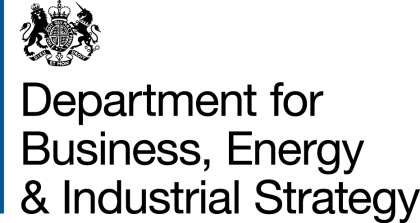 Smart Meter Enabled Thermal Efficiency Ratings (SMETER) Innovation Competition: Phase 2 Application FormAugust 2019Department for Business, Energy and Industrial StrategySummary Information(not assessed)Project TitleProject summaryPlease provide a max. 150-word summary of your proposed solution that is suitable for publication. List of Annexes / AppendicesCompany Details:Company Details:Registered Company NameRegistered Company AddressCompany Registration NumberCompany WebsiteContact Details:Contact Details:NamePositionOrganisationAddressTelephoneEmailWeightingPass/FailDemonstrate that your SMETER has been suitably developed and is ready for the Innovation Competition: Phase 2 Describe your proposed solution to determine the HTC in homesDefine the current TRL of your solution (see Annex 1 of the Application Guidance Notes)Justify that your solution is at this TRL. Describe the development activities undertaken to get to this TRL level.Confirm that your solution can measure the HTC of homes that use gas as their main heating fuel.Demonstrate that your SMETER has been suitably developed and is ready for the Innovation Competition: Phase 2 Describe your proposed solution to determine the HTC in homesDefine the current TRL of your solution (see Annex 1 of the Application Guidance Notes)Justify that your solution is at this TRL. Describe the development activities undertaken to get to this TRL level.Confirm that your solution can measure the HTC of homes that use gas as their main heating fuel.[Insert response here][Insert response here]Weighting 40%Demonstrate that your SMETER has sufficient accuracy to be suitable for this programme.Specify the accuracy of the HTC measurement for gas heated homes from your SMETER (e.g. a 95% confidence interval or another common measure of accuracy). Detail how you have derived this accuracy value. This should include any supporting evidence (e.g. details of prior trials) to demonstrate the robustness of your estimate.Demonstrate that your SMETER has sufficient accuracy to be suitable for this programme.Specify the accuracy of the HTC measurement for gas heated homes from your SMETER (e.g. a 95% confidence interval or another common measure of accuracy). Detail how you have derived this accuracy value. This should include any supporting evidence (e.g. details of prior trials) to demonstrate the robustness of your estimate.[Insert response here][Insert response here]Weighting20%Demonstrate that your SMETER is suitable for installation and operation in a home. In particular, demonstrate that: all data collected during the field trial will be done so in full compliance with the Data Protection Act 2018; the installation of your SMETER device in a home meets all relevant UK and EU standards, including those related to electrical and gas safety; and the installation of your SMETER device in a home will not cause undue disruption to a household (either during installation or operation) nor will it unduly damage the fabric of the house or its decoration.Demonstrate that your SMETER is suitable for installation and operation in a home. In particular, demonstrate that: all data collected during the field trial will be done so in full compliance with the Data Protection Act 2018; the installation of your SMETER device in a home meets all relevant UK and EU standards, including those related to electrical and gas safety; and the installation of your SMETER device in a home will not cause undue disruption to a household (either during installation or operation) nor will it unduly damage the fabric of the house or its decoration.[Insert response here][Insert response here]Weighting 20%Demonstrate that your SMETER is value-for-money.•	Which Government policies do you consider that your SMETER product would help support? How would it help support these policies?•	What is the cost to deploy your SMETER for each such policy?Demonstrate that your SMETER is value-for-money.•	Which Government policies do you consider that your SMETER product would help support? How would it help support these policies?•	What is the cost to deploy your SMETER for each such policy?[Insert response here][Insert response here]Weighting 20%Demonstrate that you can deliver the activities and milestones detailed in section 3.Confirm that you can provide your SMETER products in the timeframe required. Assume that BEIS will require 10 products for the field trial; at least five of the products will be required at the start of October 2019 and the remaining products at the start of November 2019.Identify the team that will deliver this project and demonstrate that they have the relevant skills and expertise.Demonstrate that you can deliver the activities and milestones detailed in section 3.Confirm that you can provide your SMETER products in the timeframe required. Assume that BEIS will require 10 products for the field trial; at least five of the products will be required at the start of October 2019 and the remaining products at the start of November 2019.Identify the team that will deliver this project and demonstrate that they have the relevant skills and expertise.[Insert response here][Insert response here]ScoreDescription1Not Satisfactory: Proposal contains significant shortcomings and does not meet the required standard2Partially Satisfactory: Proposal partially meets the required standard, with one or more moderate weaknesses or gaps 3Satisfactory: Proposal mostly meets the required standard, with one or more minor weaknesses or gaps.4Good: Proposal meets the required standard, with moderate levels of assurance5Excellent: Proposal fully meets the required standard with high levels of assuranceSection 1Potential supplier informationPotential supplier informationQuestion numberQuestionResponse1.1(a)Full name of the potential supplier submitting the information1.1(b) – (i)Registered office address (if applicable)1.1(b) – (ii)Registered website address (if applicable)1.1(c)Trading status Public limited companyLimited company Limited liability partnership Other partnership Sole trader Third sectorOther (please specify your trading status)1.1(d)Date of registration in country of origin1.1(e)Company registration number (if applicable)1.1(f)Charity registration number (if applicable)1.1(g)Head office DUNS number (if applicable)1.1(h)Registered VAT number (not applicable) 1.1(i) - (i)If applicable, is your organisation registered with the appropriate professional or trade register(s) in the member state where it is established?Yes ☐No  ☐N/A ☐1.1(i) - (ii)If you responded yes to 1.1(i) - (i), please provide the relevant details, including the registration number(s).1.1(j) - (i)Is it a legal requirement in the state where you are established for you to possess a particular authorisation, or be a member of a particular organisation in order to provide the services specified in this procurement?Yes ☐No   ☐1.1(j) - (ii)If you responded yes to 1.1(j) - (i), please provide additional details of what is required and confirmation that you have complied with this.1.1(k)Trading name(s) that will be used if successful in this procurement1.1(l)Relevant classifications (state whether you fall within one of these, and if so which one)Voluntary Community Social Enterprise (VCSE)Sheltered WorkshopPublic service mutual1.1(m)Are you a Small, Medium or Micro Enterprise (SME)?Yes ☐No   ☐1.1(n)Details of Persons of Significant Control (PSC), where appropriate:   - Name; - Date of birth; - Nationality; - Country, state or part of the UK where the PSC usually lives; - Service address; - The date he or she became a PSC in relation to the company (for existing companies the 6 April 2016 should be used); - Which conditions for being a PSC are met;  	- Over 25% up to (and including) 50%, 	- More than 50% and less than 75%, 	- 75% or more. (Please enter N/A if not applicable)1.1(o)Details of immediate parent company:- Full name of the immediate parent company- Registered office address (if applicable)- Registration number (if applicable)- Head office DUNS number (if applicable)- Head office VAT number (if applicable)(Please enter N/A if not applicable)1.1(p)Details of ultimate parent company:- Full name of the ultimate parent company- Registered office address (if applicable)- Registration number (if applicable)- Head office DUNS number (if applicable)- Head office VAT number (if applicable)(Please enter N/A if not applicable)Section 1Bidding modelBidding modelQuestion numberQuestionResponse1.2(a) - (i)Are you bidding as the lead contact for a group of economic operators?Yes ☐No   ☐ If yes, please provide details listed in questions 1.2(a) (ii), (a) (iii) and to 1.2(b) (i), (b) (ii), 1.3, Section 2 and 3.If no, and you are a supporting bidder please provide the name of your group at 1.2(a) (ii) for reference purposes, and complete 1.3, Section 2 and 3.1.2(a) - (ii)Name of group of economic operators (if applicable)1.2(a) - (iii)Proposed legal structure if the group of economic operators intends to form a named single legal entity prior to signing a contract, if awarded. If you do not propose to form a single legal entity, please explain the legal structure.1.2(b) - (i)Are you or, if applicable, the group of economic operators proposing to use sub-contractors?Yes ☐No   ☐1.2(b) - (ii)If you responded yes to 1.2(b)-(i) please provide additional details for each sub-contractor in the following table: we may ask them to complete this form as well.If you responded yes to 1.2(b)-(i) please provide additional details for each sub-contractor in the following table: we may ask them to complete this form as well.Section 1Contact details and declarationContact details and declarationQuestion numberQuestionResponse1.3(a)Contact name1.3(b)Name of organisation1.3(c)Role in organisation1.3(d)Phone number1.3(e)E-mail address 1.3(f)Postal address1.3(g)Signature (electronic is acceptable)1.3(h)DateSection 2Grounds for mandatory exclusionGrounds for mandatory exclusionQuestion numberQuestionResponse2.1(a)Regulations 57(1) and (2) The detailed grounds for mandatory exclusion of an organisation are set out on this webpage, which should be referred to before completing these questions. These are also included under Annex C.Please indicate if, within the past five years you, your organisation or any other person who has powers of representation, decision or control in the organisation been convicted anywhere in the world of any of the offences within the summary below and listed on the webpage.Regulations 57(1) and (2) The detailed grounds for mandatory exclusion of an organisation are set out on this webpage, which should be referred to before completing these questions. These are also included under Annex C.Please indicate if, within the past five years you, your organisation or any other person who has powers of representation, decision or control in the organisation been convicted anywhere in the world of any of the offences within the summary below and listed on the webpage.Participation in a criminal organisation.  Yes ☐No   ☐If Yes please provide details at 2.1(b)Corruption.  Yes ☐No   ☐If Yes please provide details at 2.1(b)Fraud. Yes ☐No   ☐If Yes please provide details at 2.1(b)Terrorist offences or offences linked to terrorist activitiesYes ☐No   ☐If Yes please provide details at 2.1(b)Money laundering or terrorist financingYes ☐No   ☐If Yes please provide details at 2.1(b)Child labour and other forms of trafficking in human beingsYes ☐No   ☐If Yes please provide details at 2.1(b)  2.1(b)If you have answered yes to question 2.1(a), please provide further details.Date of conviction, specify which of the grounds listed the conviction was for, and the reasons for conviction,Identity of who has been convictedIf the relevant documentation is available electronically please provide the web address, issuing authority, precise reference of the documents.2.2If you have answered Yes to any of the points above have measures been taken to demonstrate the reliability of the organisation despite the existence of a relevant ground for exclusion? (Self Cleaning)Yes ☐No   ☐2.3(a)Regulation 57(3)Has it been established, for your organisation by a judicial or administrative decision having final and binding effect in accordance with the legal provisions of any part of the United Kingdom or the legal provisions of the country in which the organisation is established (if outside the UK), that the organisation is in breach of obligations related to the payment of tax or social security contributions?Yes ☐No   ☐2.3(b)If you have answered yes to question 2.3(a), please provide further details. Please also confirm you have paid, or have entered into a binding arrangement with a view to paying, the outstanding sum including where applicable any accrued interest and/or fines.Section 3Grounds for discretionary exclusion Grounds for discretionary exclusion QuestionResponse3.1Regulation 57 (8)The detailed grounds for discretionary exclusion of an organisation are set out on this webpage, which should be referred to before completing these questions. These are also included under Annex C.Please indicate if, within the past three years, anywhere in the world any of the following situations have applied to you, your organisation or any other person who has powers of representation, decision or control in the organisation.Regulation 57 (8)The detailed grounds for discretionary exclusion of an organisation are set out on this webpage, which should be referred to before completing these questions. These are also included under Annex C.Please indicate if, within the past three years, anywhere in the world any of the following situations have applied to you, your organisation or any other person who has powers of representation, decision or control in the organisation.3.1(a)Breach of environmental obligations? Yes ☐No   ☐If yes please provide details at 3.23.1 (b)Breach of social obligations?  Yes ☐No   ☐If yes please provide details at 3.23.1 (c)Breach of labour law obligations? Yes ☐No   ☐If yes please provide details at 3.23.1(d)Bankrupt or is the subject of insolvency or winding-up proceedings, where the organisation’s assets are being administered by a liquidator or by the court, where it is in an arrangement with creditors, where its business activities are suspended or it is in any analogous situation arising from a similar procedure under the laws and regulations of any State?Yes ☐No   ☐If yes please provide details at 3.23.1(e)Guilty of grave professional misconduct?Yes ☐No   ☐If yes please provide details at 3.23.1(f)Entered into agreements with other economic operators aimed at distorting competition?Yes ☐No   ☐If yes please provide details at 3.23.1(g)Aware of any conflict of interest within the meaning of regulation 24 due to the participation in the procurement procedure?Yes ☐No   ☐If yes please provide details at 3.23.1(h)Been involved in the preparation of the procurement procedure?Yes ☐No   ☐If yes please provide details at 3.23.1(i)Shown significant or persistent deficiencies in the performance of a substantive requirement under a prior public contract, a prior contract with a contracting entity, or a prior concession contract, which led to early termination of that prior contract, damages or other comparable sanctions?Yes ☐No   ☐If yes please provide details at 3.23.1(j)3.1(j) - (i)3.1(j) - (ii)3.1(j) –(iii)3.1(j)-(iv)Please answer the following statementsThe organisation is guilty of serious misrepresentation in supplying the information required for the verification of the absence of grounds for exclusion or the fulfilment of the selection criteria.The organisation has withheld such information. The organisation is not able to submit supporting documents required under regulation 59 of the Public Contracts Regulations 2015.The organisation has influenced the decision-making process of the contracting authority to obtain confidential information that may confer upon the organisation undue advantages in the procurement procedure, or has negligently provided misleading information that may have a material influence on decisions concerning exclusion, selection or award.Yes ☐No   ☐If Yes please provide details at 3.2Yes ☐No   ☐If Yes please provide details at 3.2Yes ☐No   ☐If Yes please provide details at 3.2Yes ☐No   ☐If Yes please provide details at 3.23.2If you have answered Yes to any of the above, explain what measures been taken to demonstrate the reliability of the organisation despite the existence of a relevant ground for exclusion? (Self Cleaning)Section 4Economic and Financial Standing Economic and Financial Standing Economic and Financial Standing QuestionResponseResponse4.1Are you able to provide a copy of your audited accounts for the last two years, if requested?If no, can you provide one of the following: answer with Y/N in the relevant box.Are you able to provide a copy of your audited accounts for the last two years, if requested?If no, can you provide one of the following: answer with Y/N in the relevant box.Yes ☐No   ☐4.1(a)  A statement of the turnover, Profit and Loss Account/Income Statement, Balance Sheet/Statement of Financial Position and Statement of Cash Flow for the most recent year of trading for this organisation.(a)  A statement of the turnover, Profit and Loss Account/Income Statement, Balance Sheet/Statement of Financial Position and Statement of Cash Flow for the most recent year of trading for this organisation.Yes ☐No   ☐4.1(b) A statement of the cash flow forecast for the current year and a bank letter outlining the current cash and credit position.(b) A statement of the cash flow forecast for the current year and a bank letter outlining the current cash and credit position.Yes ☐No   ☐(c) Alternative means of demonstrating financial status if any of the above are not available (e.g. forecast of turnover for the current year and a statement of funding provided by the owners and/or the bank, charity accruals accounts or an alternative means of demonstrating financial status).(c) Alternative means of demonstrating financial status if any of the above are not available (e.g. forecast of turnover for the current year and a statement of funding provided by the owners and/or the bank, charity accruals accounts or an alternative means of demonstrating financial status).Yes ☐No   ☐4.2Where we have specified a minimum level of economic and financial standing and/ or a minimum financial threshold within the evaluation criteria for this procurement, please self-certify by answering ‘Yes’ or ‘No’ that you meet the requirements set out.Where we have specified a minimum level of economic and financial standing and/ or a minimum financial threshold within the evaluation criteria for this procurement, please self-certify by answering ‘Yes’ or ‘No’ that you meet the requirements set out.Yes ☐No   ☐Section 5If you have indicated in the Selection Questionnaire question 1.2 that you are part of a wider group, please provide further details below: If you have indicated in the Selection Questionnaire question 1.2 that you are part of a wider group, please provide further details below: Name of organisationName of organisationRelationship to the Supplier completing these questionsRelationship to the Supplier completing these questions5.1Are you able to provide parent company accounts if requested to at a later stage?Yes ☐No   ☐5.2If yes, would the parent company be willing to provide a guarantee if necessary?Yes ☐No   ☐5.3If no, would you be able to obtain a guarantee elsewhere (e.g. from a bank)? Yes ☐No   ☐Section 6Technical and Professional Ability Technical and Professional Ability 6.1Relevant experience and contract examples

Please provide details of up to three contracts, in any combination from either the public or private sector; voluntary, charity or social enterprise (VCSE) that are relevant to our requirement. VCSEs may include samples of grant-funded work. Contracts for supplies or services should have been performed during the past three years. Works contracts may be from the past five years.

The named contact provided should be able to provide written evidence to confirm the accuracy of the information provided below.

Consortia bids should provide relevant examples of where the consortium has delivered similar requirements. If this is not possible (e.g. the consortium is newly formed or a Special Purpose Vehicle is to be created for this contract) then three separate examples should be provided between the principal member(s) of the proposed consortium or Special Purpose Vehicle (three examples are not required from each member).

Where the Supplier is a Special Purpose Vehicle, or a managing agent not intending to be the main provider of the supplies or services, the information requested should be provided in respect of the main intended provider(s) or sub-contractor(s) who will deliver the contract.If you cannot provide examples see question 6.3Relevant experience and contract examples

Please provide details of up to three contracts, in any combination from either the public or private sector; voluntary, charity or social enterprise (VCSE) that are relevant to our requirement. VCSEs may include samples of grant-funded work. Contracts for supplies or services should have been performed during the past three years. Works contracts may be from the past five years.

The named contact provided should be able to provide written evidence to confirm the accuracy of the information provided below.

Consortia bids should provide relevant examples of where the consortium has delivered similar requirements. If this is not possible (e.g. the consortium is newly formed or a Special Purpose Vehicle is to be created for this contract) then three separate examples should be provided between the principal member(s) of the proposed consortium or Special Purpose Vehicle (three examples are not required from each member).

Where the Supplier is a Special Purpose Vehicle, or a managing agent not intending to be the main provider of the supplies or services, the information requested should be provided in respect of the main intended provider(s) or sub-contractor(s) who will deliver the contract.If you cannot provide examples see question 6.3Contract 1Contract 2Contract 3Name of customer organisationPoint of contact in the organisationPosition in the organisationE-mail addressDescription of contract Contract Start dateContract completion dateEstimated contract value6.2Where you intend to sub-contract a proportion of the contract, please demonstrate how you have previously maintained healthy supply chains with your sub-contractor(s)Evidence should include, but is not limited to, details of your supply chain management tracking systems to ensure performance of the contract and including prompt payment or membership of the UK Prompt Payment Code (or equivalent schemes in other countries)6.3  If you cannot provide at least one example for questions 6.1, in no more than 500 words please provide an explanation for this e.g. your organisation is a new start-up or you have provided services in the past but not under a contract.Section 7Modern Slavery Act 2015: Requirements under Modern Slavery Act 2015Modern Slavery Act 2015: Requirements under Modern Slavery Act 20157.1Are you a relevant commercial organisation as defined by section 54 ("Transparency in supply chains etc.") of the Modern Slavery Act 2015 ("the Act")?
Yes   ☐N/A   ☐
7.2If you have answered yes to question 1 are you compliant with the annual reporting requirements contained within Section 54 of the Act 2015?Yes   ☐Please provide relevant the url …No    ☐Please provide an explanationSection 8The General Data Protection Regulation (GDPR)The General Data Protection Regulation (GDPR)8.1Compliance with the GDPR is a mandatory requirement for all contracts or agreements that involve the transfer and processing of personal data from 25th May 2018. Will your organisation be compliant with the GDPR and all Data Protection Legislation as defined in the terms and conditions applying to this Invitation to Tender by the time of contract award?Contractors are also required to complete Declaration 6: The General Data Protection Regulation Assurance Questionnaire for Contractors, to evidence the extent of readiness. The Authority reserves the right to seek evidence of any stated position as required, and to require the successful Contractor to increase their preparedness where necessary. If the Authority is not satisfied that the bidder is sufficiently prepared, they reserve the right to exclude the bidder from this procurement.
Yes    ☐No     ☐
Section 9Additional Questions Additional Questions 9.1Suppliers’ Past Performance - (please refer to supplier selection guidance - this question should only be included by central government contracting authorities) Suppliers’ Past Performance - (please refer to supplier selection guidance - this question should only be included by central government contracting authorities) a.Can you supply a list of your relevant principal contracts for goods and/or services provided in the last three years?Yes ☐No   ☐b.On request can you provide a certificate from those customers on the list? Yes ☐No   ☐c.If you cannot obtain a certificate from a customer can you explain the reasons why?Yes ☐No   ☐d.If the certificate states that goods and/or services supplied were not satisfactory are you able to supply information which shows why this will not recur in this contract if you are awarded it? Yes ☐No   ☐e.Can you supply the information in questions a. to d. above for any sub-contractors [or consortium members] who you are relying upon to perform this contract? Yes ☐No   ☐Information on the latest innovation calls can be found here: https://www.gov.uk/guidance/energy-innovation © Crown copyright 2019Department of Business, Energy and Industrial Strategy1 Victoria Street, London, SW1H 0ETwww.gov.uk/BEIS   © Crown copyright 2019Department of Business, Energy and Industrial Strategy1 Victoria Street, London, SW1H 0ETwww.gov.uk/BEIS   